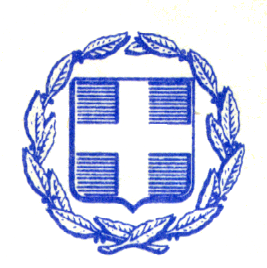 ΘΕΜΑ: «ΠΡΟΣΚΛΗΣΗ ΕΚΔΗΛΩΣΗΣ ΕΝΔΙΑΦΕΡΟΝΤΟΣ ΓΙΑ ΥΠΟΒΟΛΗ ΟΙΚΟΝΟΜΙΚΩΝ ΠΡΟΣΦΟΡΩΝ ΕΚΠΑΙΔΕΥΤΙΚΗΣ ΕΠΙΣΚΕΨΗΣ»ΣΧΕΤ:    Υ.Α. Αριθμ. 33120/ΓΔ4/06-03-2017/Υπ. Παιδείας (ΦΕΚ 681/2017)Η διευθύντρια του 2ου Γυμνασίου Ελευθερίου-Κορδελιού, Σαχανά Ιφιγένεια, προκηρύσσει διαγωνισμό για τη διοργάνωση εκπαιδευτικής επίσκεψης μαθητών της Α, Β, Γ΄ Γυμνασίου στη Μεθώνη και στο Κάστρο Πλαταμώνα Πιερίας, στο πλαίσιο περιβαλλοντικού και πολιτιστικού προγράμματος. Δικαίωμα συμμετοχής έχουν, σύμφωνα με το νόμο, μόνον ταξιδιωτικά γραφεία που διαθέτουν ισχύουσα άδεια λειτουργίας από τον ΕΟΤ.
Στοιχεία Εκδρομής
Τόπος: Μεθώνη και Κάστρο Πλαταμώνα Πιερίας 
Χρόνος: 30 ΑΠΡΙΛΙΟΥ 2018.Διάρκεια: Μία (1) ημέραΣυμμετέχοντες:45 - 50 μαθητές και 4 συνοδοί Καθηγητές.
Μέσον: Η μετακίνηση ΘΕΣΣΑΛΟΝΙΚΗ – ΜΕΘΩΝΗ – ΚΑΣΤΡΟ ΠΛΑΤΑΜΩΝΑ – ΘΕΣΣΑΛΟΝΙΚΗ θα γίνει με πούλμαν .
Απαραίτητοι ΌροιΑσφάλεια αστικής ευθύνης - επαγγελματικής ευθύνης-ευθύνης διοργανωτή.Ασφάλεια ιατροφαρμακευτικής και νοσοκομειακής περίθαλψης σε περίπτωση ασθένειας ή ατυχήματος όλων των συμμετεχόντων στην εκδρομή μαθητών/τριών και συνοδών εκπαιδευτικών.Προσκόμιση αποδεικτικών εγγράφων για τις ανωτέρω περιγραφόμενες παροχές (αντίγραφο ασφαλιστηρίου συμβολαίου επαγγελματικής ευθύνης του Τουριστικού Πρακτορείου στο οποίο θα φαίνεται και ο αριθμός του συμβολαίου, ασφαλιστήριο συμβόλαιο ιατρικής και νοσοκομειακής περίθαλψης).Το πλήρες πρόγραμμα και οι αναλυτικοί όροι της εκδρομής θα συμπεριληφθούν στο ιδιωτικό συμφωνητικό που θα υπογραφεί με το Ταξιδιωτικό Πρακτορείο που θα επιλεγεί. Στις προσφορές θα ορίζεται ο/η υπεύθυνος του τουριστικού γραφείου που θα υπογράψει τη συμφωνία. Λεωφορεία σύγχρονα σε άρτια κατάσταση, σύμφωνα με την κείμενη νομοθεσία, διαθέσιμα καθ’ όλη τη διάρκεια της εκδρομής.Δωρεάν συμμετοχή των συνοδών – Καθηγητών.

Οι οικονομικές προσφορές θα πρέπει:  1.Να προσφέρουν τιμή ανά μαθητή καθώς και συνολική τιμή της εκδρομής (αμφότερες με ΦΠΑ). Στις τιμές αυτές δε θα συμπεριλαμβάνονται τυχόν παροχές του Γραφείου που εφόσον κατατεθούν θα εκτιμηθούν από την επιτροπή αξιολόγησης .
2. Να κατατεθούν σε κλειστούς φακέλους στο γραφείο της Διεύθυνσης του 2ου Γυμνασίου Ελευθερίου-Κορδελιού.
3. Να συνοδεύονται από υπεύθυνη δήλωση ότι το πρακτορείο διαθέτει ειδικό σήμα λειτουργίας σε ισχύ.4. Το πλήρες πρόγραμμα και οι αναλυτικοί όροι της εκδρομής θα συμπεριληφθούν στο Ιδιωτικό Συμφωνητικό που θα υπογραφεί µε το Ταξιδιωτικό γραφείο που θα επιλεγεί. ΚΑΤΑΛΗΚΤΙΚΗ ΗΜΕΡΟΜΗΝΙΑ ΚΑΤΑΘΕΣΗΣ ΠΡΟΣΦΟΡΩΝ
Τρίτη 17 Απριλίου 2018, ΩΡΑ 12:00.                                                                                                   Η Διευθύντρια 



                                                                                                  Σαχανά Ιφιγένεια